Coal Tar Asphalt Driveway SealerTechnical DATA and MSDS Informationhttp://store.asphaltkingdom.com/supply-store.html 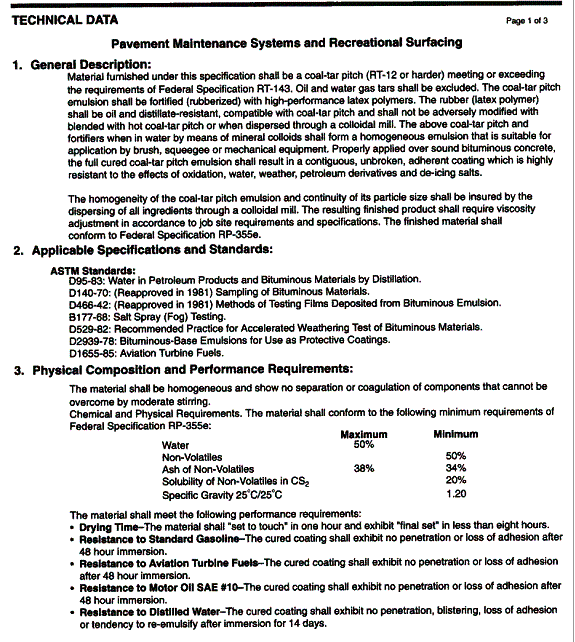 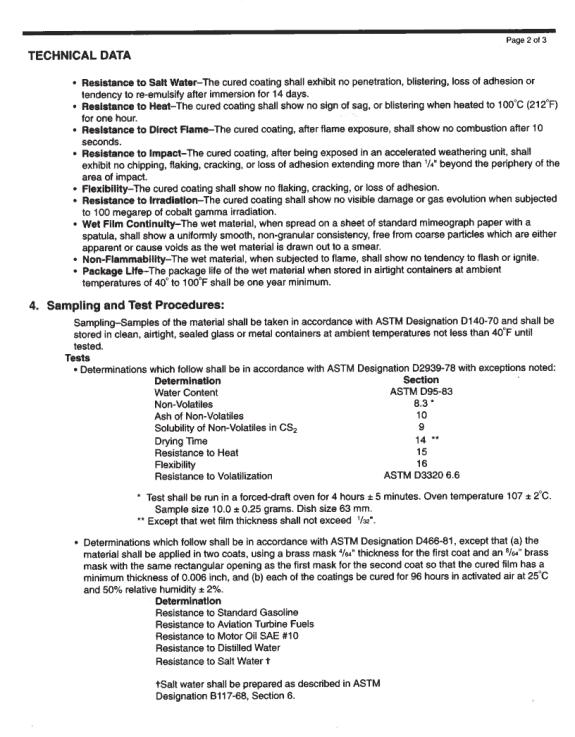 MATERIAL SAFETY DATA SHEET In compliance with the Superfund Amendments and Reauthorizations Act (SARA Title III, section 313), Federal Hazard Communications Regulations (WHMIS and OSHA CFR 1920:1200), and with interest of informed use of our product, we are providing you with this Material Safety Data Sheet. In the events that you are not the person who needs this information, please direct this MSDS to the person responsible for safe handling, disposal, and storage of products in your company. All employees, agents, contractors, customers, or others who may handle this product should be familiar with any warnings of precautionary procedures related to this product and to materials made from it. This MSDS will be updated regularly to reflect the most recent information in our possession. Please ensure that obsolete MSDS sheets in your file of this product are discarded. SECTION I – PRODUCT IDENTIFICATION PRODUCT NAME:SealPave Driveway Sealer MANUFACTURER NAME: SurfaceCoatingsCompany/Loyalty International LimitedEMERGENCY PHONE NUMBER: 866-399-5562 AFTER 5 PM AND ON WEEKENDS: 866-399-5562 ORIGINATOR: R.A.H. TRADE NAMES & SYNONYMS: Pavement Maintenance Coating CHEMICAL FAMILY: N/A EFFECTIVE DATE: 8/31/99 DATE SUPERSEDED: 5/1/05 SECTION II – HAZARDOUS INGREDIENTS Coal Tar Pitch CAS #65996-93-2       % by weight: 30-33%       Listed in SARA Title III, Section 313: No       OSHA PEL: 0.2 mg/m3 (volatiles)       ACGIH TLV: 0.2 mg/m3 (volatiles)       STEL: N/A       LC50 : N/A       LD50: N/A  Clay CAS #1332-58-7       % by weight: 17-20%       Listed in SARA Title III, Section 313: No       OSHA PEL: 5 mg/m3 (dust)       ACGIH TLV: 2 mg/m3 (dust)       STEL: 5 mg/m3 (dust)       LC50: N/A       LD50: N/A Water CAS #7732-18-5       % by weight 45-50%       Listed in SARA Title III, Section 313: No       OSHA PEL: N/A       ACGIH TLV: N/A       STEL: N/A       LC50: N/A       LD50: CTI>320.000 N/A = Not available or applicable Ingredients total weight % are below 100% only if all others unlisted are not considered hazardous 
by any federal (OSHA, WHMIS, SARA), any state or province, or local Right-To-Know regulations. SECTION III – PHYSICAL DATA APPEARANCE & ODOR: Black or brownish black liquid with tar odor BOILING POINT: 212° F VAPOR PRESSURE: 25mm Hg SPECIFIC GRAVITY: 1.0-1.3   PHYSICAL STATE: Liquid SOLUBILITY IN WATER: Miscible  FREEZING POINT: 32° F EVAPORATION RATE: 1    % VOLATILE (by wt.): 50-53% PH: 6.5-8.0      THRESHOLD ODOR: N/A WATER/OIL DIST. COEFFICIENT: 1/1  VAPOR DENSITY: 1 SECTION 1V – FIRE AND EXPLOSION HAZARD DATA FLAMABILITY CLASSIFICATION: Not regulated FLASH POINT: N/A    AUTO IGNITION TEMP: N/A LOWER EXPLOSIVE LIMIT (LEL): N/A UPPER EXPLOSIVE LIMIT (UEL): N/A COMBUSTION PRODUCTS:       Hydrocarbon compounds, CO2 and CO. EXTINGUISHING MEDIA:       Foam/dry chemical/carbon dioxide SPECIAL FIRE FIGHTING PROCEDURES:       Cool exposed containers to prevent steam pressure build up. Wear self-contained breathing equipment. UNUSUAL FIRE AND EXPLOSION HAZARDS: Containers may rupture due to steam pressure. NFPA RATING: HEALTH: 2: FIRE 1: REACTIVITY: 0  UN/NA/PIN#: N/A IMPACT SENSITIVE: No STATIC SENSITIVE: No EXPLOSIVE POWER: N/A BURNING RATE: N/A SECTION V – HEALTH HAZARD DATA THRESHOLDLIMIT VALUE: See Section II ROUTES OF ENTRY: Skin, eyes, inhalation, ingestion. EFFECTS OF OVEREXPOSURE:       Eyes: May cause eye irritation which in the absence of recommended first aid 
may result in severe burns.        Inhalation: May cause headaches and nausea. Prolonged and repeated inhalation 
may be harmful to respiratory system.       Skin: May cause irritation of skin or more harmful effects. When not washed off accentuated by sunlight, 
skin contact with the product volatiles may result in burns which may be severe.       Ingestion: May cause nausea, cramps, vomiting, diarrhea or acute effects. May be fatal in large amounts. UNUSUAL CHRONIC TOXICITY:       May cause cancer of the skin, lungs, kidney, or bladder. Prolonged or repeated       contact over many years in the absence of good hygiene and personal protection       may lead to changes in skin pigmentation and skin tumors. CARCINOGENIC: Yes, listed in IARC, ACGIH, and NTP. WARNING: Using this product will expose you to a chemical 
known to the state of California to cause cancer. EMERGENCY AND FIRST AID PROCEDURES:       Eyes: Immediately flush with plenty of water for 15 minutes and call a physician.       Inhalation: If affected, remove to fresh air.       Skin: Wash thoroughly with plenty of water and soap.       Ingestion: Seek physician immediately, show MSDS or label, DO NOT induce vomiting. SECTION VI – REACTIVITY DATA STABILITY: Stable CONDITIONS TO AVOID: Keep from freezing. INCOMPATIBILTY (materials to avoid): Strong oxidizing agents. HAZARDOUS POLYMERIZATION: Will not occur. HAZARDOUS DECOMPOSITION PRODUCTS: N/A CONDITIONS TO AVOID:N/A SECTION VII – SPILL OR LEAK PROCEDURES SARA TITLE III: # 302: No # 304 CERCLA: No #313: Yes RCRA: No STEPS TO BE TAKEN IN CASE MATERIAL IS RELEASED OR SPILLED: Ventilate the area. Wear suitable protective clothing, gloves & eye/face protection. Contain and pick up waste materials. 
Put in a sealed approved container. Dispose of in accordance with federal, state and local regulations. WASTE DISPOSAL METHOD: Dispose in accordance with Federal, State and Local Regulations.  REPORTABLE QUANTITES (lbs): N/A    TPO (lb): N/A REGULATIONS: WHMIS, SARA, state and province HAZARDOUS WASTE:n/a SECTION VIII – PRECAUTIONS FOR SAFE HANDLING AND USE VENTILATION:       Local Exhaust: Required RESPIRATORU PROTECTION: Use only with adequate ventilation. If ventilation is inadequate, wear approved respiratory equipment. PROTECTIVE GLOVES: wear rubber gloves. EYE PROTECTION: wear safety glasses, goggles, or face shield. OTHER PROTECTIVE EQUIPMENT: wear suitable protective clothing. ESTIMATED LD50. MG/KG: N/A ESTIMATED LC50: N/A SENSITIZATION: N/A IRRITATION: Yes SECTION IX – REGULATORY INFORMATION Keep out of reach of children. For professional and industrial use only. Always read label plus precautions and follow directions carefully. Keep from freezing. Avoid contact with eyes, skin and clothing. Wear suitable protective clothing, gloves and eye/face protection. Wash thoroughly after using. Do not breath vapor or spray mist. Use only in well ventilated areas. Keep containers closed when not in use. DO NOT TAKE INTERNALLY. Additional Technical Data Sheets and/or MSDS area available upon request. THE INFORMATION AND RECOMMENDATIONS PROVIDED HEREIN ARE BELIEVED TO BE 
ACCURATE AS OF THE DATA HEREOF. HOWEVER, SUCH INFORMATION AND RECOMMENDATIONS 
ARE PROVIDED WITHOUT WARRANTY OF ANY KIND AND THIS CORPORATION DISCLAIMS ANY AND 
ALL LIABILITY OR LEGAL RESPONSIBILITY FOR USE OR RELIANCE UPON SAME. 